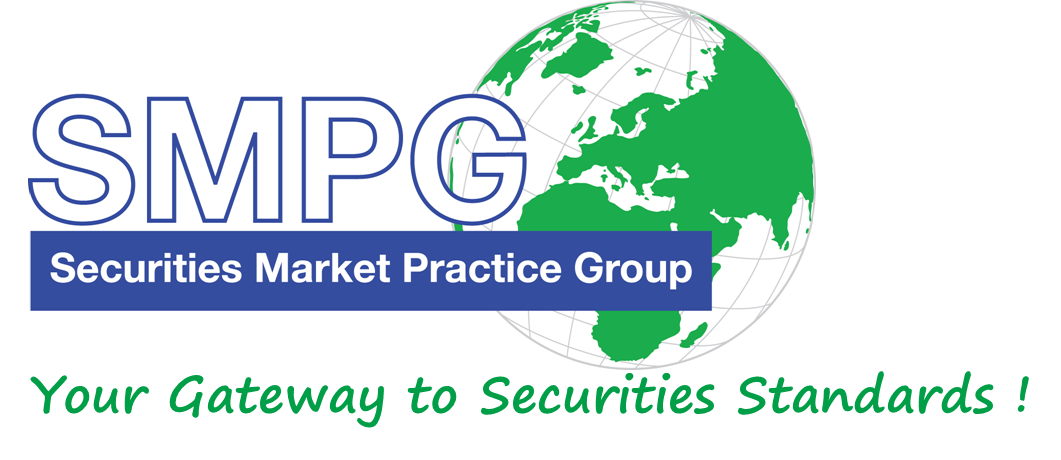 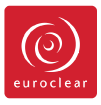 Meeting Global Agenda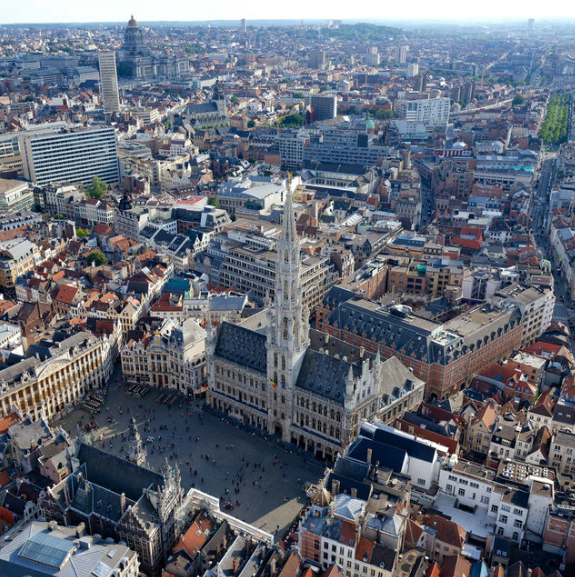 Meeting RegistrationThe attendees must fill in the registration form attached to the invitation email that you have received and send it back duly filled in to the email address info@smpg.info  for September 6, 2019 at the latest.You will then receive a confirmation of your registration back via email (in the next couple of days). Late registration will be subject to approval by the host (due to the logistical aspects of the organisation).Remark about having more than one NMPG representative per WG:NMPGs may send a second representative per Working Group and the local NMPGs are allowed to send “observers” to the SMPG (in addition to the official NMPG representatives) in so far as the meeting room capacity allows it.In those cases, the registration of the second representative and of the observers will be subject to approval by the SMPG General Secretary or Program Director at registration time based on the capacity of meeting rooms provided by the host.Accommodation - Hotel InformationEuroclear provides a list of four recommended hotels located nearby the meeting location and with preferential prices for Global SMPG Meeting participants.Booking to one of these hotels can be done directly on the following web page:https://secure.hotel.visitbrussels.be/event/euroclear/congress/search
Deadline for booking with guaranteed price: August 31, 2019
Investment Funds WG - AgendaPlease refer to the specific WG agenda sent by the WG FacilitatorCorporate Action WG - AgendaPlease refer to the specific WG agenda sent by the WG FacilitatorSettlement And Reconciliation WG - AgendaPlease refer to the specific WG agenda sent by the WG FacilitatorSMPG payment task forcePlease refer to the specific WG agenda sent by the WG FacilitatorWednesday 18th of September             Wednesday 18th of September             Wednesday 18th of September             Wednesday 18th of September             Wednesday 18th of September             Wednesday 18th of September             Wednesday 18th of September             Wednesday 18th of September             Wednesday 18th of September             Wednesday 18th of September             Wednesday 18th of September             Wednesday 18th of September             Wednesday 18th of September             Wednesday 18th of September             09:00 – 09:3009:00 – 09:3009:00 – 09:3009:00 – 09:3009:00 – 09:30Arrival & Check-in at Euroclear PremisesArrival & Check-in at Euroclear PremisesArrival & Check-in at Euroclear PremisesArrival & Check-in at Euroclear PremisesArrival & Check-in at Euroclear PremisesArrival & Check-in at Euroclear PremisesArrival & Check-in at Euroclear Premises09:3009:3009:3009:3009:30Plenary Session OpeningPlenary Session OpeningPlenary Session OpeningPlenary Session OpeningPlenary Session OpeningPlenary Session OpeningPlenary Session Opening09:30 – 10:4009:30 – 10:4009:30 – 10:4009:30 – 10:4009:30 – 10:40Global Meeting Schedule ( Jacques Littré, SMPG General Secretary)SMPG Welcome Address (Armin Borries, SMPG Chair, DE NMPG) Welcome Address by Euroclear (TBD, Euroclear)Business Presentations (TBD)Global Meeting Schedule ( Jacques Littré, SMPG General Secretary)SMPG Welcome Address (Armin Borries, SMPG Chair, DE NMPG) Welcome Address by Euroclear (TBD, Euroclear)Business Presentations (TBD)Global Meeting Schedule ( Jacques Littré, SMPG General Secretary)SMPG Welcome Address (Armin Borries, SMPG Chair, DE NMPG) Welcome Address by Euroclear (TBD, Euroclear)Business Presentations (TBD)Global Meeting Schedule ( Jacques Littré, SMPG General Secretary)SMPG Welcome Address (Armin Borries, SMPG Chair, DE NMPG) Welcome Address by Euroclear (TBD, Euroclear)Business Presentations (TBD)Global Meeting Schedule ( Jacques Littré, SMPG General Secretary)SMPG Welcome Address (Armin Borries, SMPG Chair, DE NMPG) Welcome Address by Euroclear (TBD, Euroclear)Business Presentations (TBD)Global Meeting Schedule ( Jacques Littré, SMPG General Secretary)SMPG Welcome Address (Armin Borries, SMPG Chair, DE NMPG) Welcome Address by Euroclear (TBD, Euroclear)Business Presentations (TBD)Global Meeting Schedule ( Jacques Littré, SMPG General Secretary)SMPG Welcome Address (Armin Borries, SMPG Chair, DE NMPG) Welcome Address by Euroclear (TBD, Euroclear)Business Presentations (TBD)10:40 – 11:0010:40 – 11:0010:40 – 11:0010:40 – 11:0010:40 – 11:00Coffee breakCoffee breakCoffee breakCoffee breakCoffee breakCoffee breakCoffee break11:00 – 12:3011:00 – 12:3011:00 – 12:3011:00 – 12:3011:00 – 12:30Business Presentations (TBD)Business Presentations (TBD)Business Presentations (TBD)Business Presentations (TBD)Business Presentations (TBD)Business Presentations (TBD)Business Presentations (TBD)12:30 – 13:3012:30 – 13:3012:30 – 13:3012:30 – 13:3012:30 – 13:30LunchLunchLunchLunchLunchLunchLunchAfternoon SessionAfternoon SessionAfternoon SessionAfternoon SessionAfternoon SessionAfternoon SessionAfternoon SessionAfternoon SessionAfternoon SessionAfternoon SessionAfternoon SessionAfternoon SessionAfternoon SessionAfternoon Session13:30 – 16:3013:30 – 16:3013:30 – 16:3013:30 – 16:3013:30 – 16:30Corporate Action WGCorporate Action WGCorporate Action WGCorporate Action WGInvestment Funds WGInvestment Funds WGSettlement and Reconciliation WGEveningEveningEveningEveningEveningEveningEveningEveningEveningEveningEveningEveningEveningEveningEvening16:30 – 22:0016:30 – 22:0016:30 – 22:0016:30 – 22:0016:30 – 22:00SMPG Networking event (more details to follow)SMPG Networking event (more details to follow)SMPG Networking event (more details to follow)SMPG Networking event (more details to follow)SMPG Networking event (more details to follow)SMPG Networking event (more details to follow)SMPG Networking event (more details to follow) Thursday 19th of September Thursday 19th of September Thursday 19th of September Thursday 19th of September Thursday 19th of September Thursday 19th of September Thursday 19th of September Thursday 19th of September Thursday 19th of September Thursday 19th of September Thursday 19th of September Thursday 19th of September8:30 – 9:008:30 – 9:008:30 – 9:008:30 – 9:00Arrival & Check-in at Euroclear premisesArrival & Check-in at Euroclear premisesArrival & Check-in at Euroclear premisesArrival & Check-in at Euroclear premisesArrival & Check-in at Euroclear premisesArrival & Check-in at Euroclear premisesMorning SessionMorning SessionMorning SessionMorning SessionMorning SessionMorning SessionMorning SessionMorning SessionMorning SessionMorning SessionMorning SessionMorning Session09:00 – 10:4509:00 – 10:4509:00 – 10:4509:00 – 10:45Corporate Action WGInvestment Funds WGInvestment Funds WGSettlement and Reconciliation WGSettlement and Reconciliation WGSettlement and Reconciliation WG10:45 – 11:0010:45 – 11:0010:45 – 11:0010:45 – 11:00Coffee BreakCoffee BreakCoffee BreakCoffee BreakCoffee BreakCoffee Break11:00 – 12:3011:00 – 12:3011:00 – 12:3011:00 – 12:30Corporate Action WGInvestment Funds WGInvestment Funds WGSettlement and Reconciliation WGSettlement and Reconciliation WGSettlement and Reconciliation WG12:30 – 13:3012:30 – 13:3012:30 – 13:3012:30 – 13:30LunchLunchLunchLunchLunchLunchAfternoon SessionAfternoon SessionAfternoon SessionAfternoon SessionAfternoon SessionAfternoon SessionAfternoon SessionAfternoon SessionAfternoon SessionAfternoon SessionAfternoon SessionAfternoon Session13:30 – 15:3013:30 – 15:3013:30 – 15:3013:30 – 15:30Corporate Action WGInvestment Funds WGInvestment Funds WGSettlement and Reconciliation WGSettlement and Reconciliation WGSettlement and Reconciliation WG15:30 – 16:0015:30 – 16:0015:30 – 16:0015:30 – 16:00Coffee BreakCoffee BreakCoffee BreakCoffee BreakCoffee BreakCoffee Break16:00 – 17:3016:00 – 17:3016:00 – 17:3016:00 – 17:30Corporate Action WGInvestment Funds WGInvestment Funds WGSettlement and Reconciliation WGSettlement and Reconciliation WGSettlement and Reconciliation WGEveningEveningEveningEveningEveningEveningEveningEveningEveningEveningEveningEveningEveningEveningEveningFree eveningFree eveningFree eveningFree eveningFree eveningFree eveningFree eveningFree eveningFriday 20th of SeptemberFriday 20th of SeptemberFriday 20th of SeptemberFriday 20th of SeptemberFriday 20th of SeptemberFriday 20th of SeptemberFriday 20th of September8:30 – 9:008:30 – 9:00Arrival & Check-in at Euroclear PremisesArrival & Check-in at Euroclear PremisesArrival & Check-in at Euroclear PremisesArrival & Check-in at Euroclear PremisesMorning sessionMorning sessionMorning sessionMorning sessionMorning sessionMorning sessionMorning session09:00 – 10:45Corporate Action WGInvestment Funds WGSettlement and Reconciliation WG10:45 – 11:0010:45 – 11:00Coffee BreakCoffee BreakCoffee BreakCoffee Break11:00 – 12:0011:00 – 12:00Corporate Action WGInvestment Funds WGSettlement and Reconciliation WGSettlement and Reconciliation WG12:00 – 13:00Light LunchLight LunchLight LunchAfternoon SessionAfternoon SessionAfternoon SessionAfternoon SessionAfternoon SessionAfternoon SessionAfternoon Session13:00 – 16:0013:00 – 16:00SMPG Joined Securities / Payment Task Force Meeting(A request to register for this TF meeting must be sent to Charles-Raymond.BONIVER@swift.com)  SMPG Joined Securities / Payment Task Force Meeting(A request to register for this TF meeting must be sent to Charles-Raymond.BONIVER@swift.com)  SMPG Joined Securities / Payment Task Force Meeting(A request to register for this TF meeting must be sent to Charles-Raymond.BONIVER@swift.com)  SMPG Joined Securities / Payment Task Force Meeting(A request to register for this TF meeting must be sent to Charles-Raymond.BONIVER@swift.com)  End of meetingEnd of meetingEnd of meetingEnd of meetingEnd of meetingEnd of meetingEnd of meetingEnd of meetingEnd of meeting